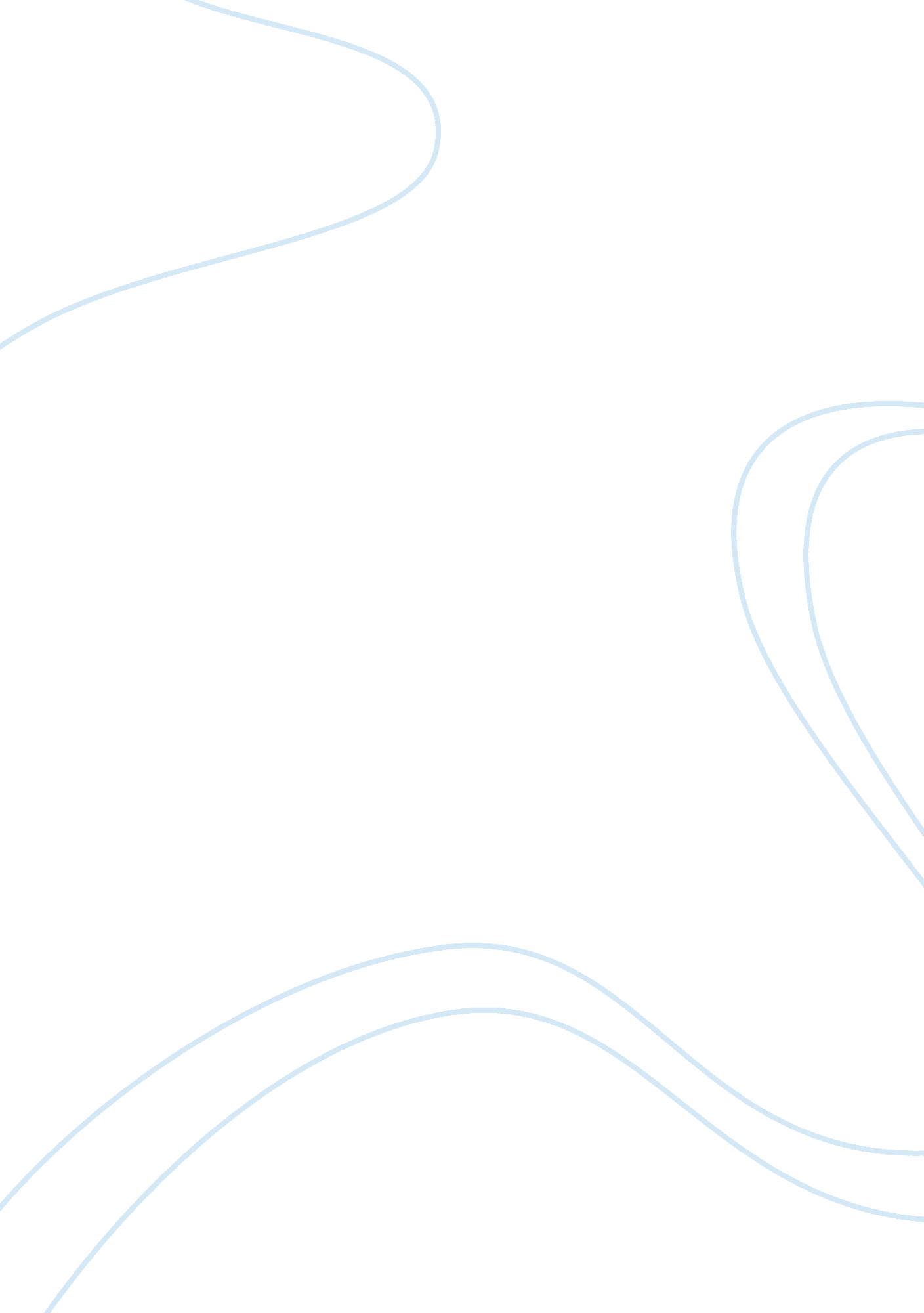 To kill a mockingbird chapter summariesLiterature, American Literature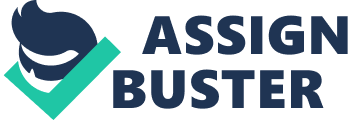 Chapter 2-3 Dill goes back to his hometown.. ]em and scout have first day of skool ms. Caroline tries to givemoneyto Walter Cunningham for lunch but he never has lunch he's supa poor scout gets in trouble for being able to read and write then burris ewell makes ms. Caroline cry scout wants to drop outta skool but makes a compromise wit atticus that she will go to skool if they keep reading everynight. Chapter 4 Scout thinks something is missing and school wasn't really in her future. She finds 2 pieces of gum near the Radley property but Jem makes her spit it out then the next day they find two pennies and keep them... Scout and Calpurnia are getting along. Mrs. Henry Lafayette Dubose meanest old lady ever. Jem roles scout down the road ina tire she falls out and Jem acts tuff and gets the tire out off boo's yard then they play Boo Radley (reinactment) Jem says boo radly is dead but that makes scout nervous because she knows he isnt Sent from my Verizon Wireless BlackBerry Chapter 5 Dill purposed to Scout then forgot about it a little later in the summer. Dill and Jem excluded Scout. Scout became closer to Ms. Maudie Atkinson. (Widow Scout describes as chameleon lady, hates her house and gardens. ) Scout and Ms. Maudie talk about the Bible. The 3 kids try to dangle a fishing pole with a note on it saying come out to Boo Radley, but Atticus gets mad. Chapter 6 It is the last day Dill is in Maycomb, and at night they decide to try to catch a glimpse of Boo Radley, but they see a shadow and run away. While they are running, Scout trips and makes a gunshot noise (or Boo shoots not sure) they try to meet at a tree near school but Jem's pants get stuck on a fence and have to lie to the adults that he lost them in strip poker to Dill. During the night he goes and gets them even though Scout tells him not too. Chapter 7 Scout is now in 2nd grade and Jem tells her that the night he went back to Radley Place for his pants, they had been sewed messily and folded like someone knew he would come back. They also found a ball of grey string in the hiding spot they discovered. The next day they found 2 pieces of soap with images carved in the shape of a boy & a other in a crude dress. They realize the images carved in are themselves. They are trying to figure out who did it. Two weeks later they find a whole pack of gum. Four days later they found a broken pocket watch with an aluminum knife. They write a thank-you note tothe giver, but Nathan Radley had cemented in the whole saying it was dying but it was really healthy. Chapter 8 Scout says her and Jem haven't been obeying their dad, Atticus. Mrs. Radley died but no one really cared. It snows for the first time and Scout is scared because she's never seensnow. They have a snow day and no one but them seems to like the snow. They make a large snow man filled with dirt because they don't have much snow. Ms. Maudie's house catches on fire along with Ms. Rachel's but only Ms. Maudie's burns down. Somehow a mysterious blanket appears around Scout's shoulders. It is implied that Boo Radley put it there. Jem comes clean about all their secrets. They return Ms. Maudie's hat and hedge clipper that they had borrowed to diguise the snowman. Chapter 9 Scout gets mad because Cecil Jacobs says Atticus defends blacks (in court). Scout keeps trying to get out of going to school. Atticus only tells her yes (he does defend a black) and his name is Tom Robinson (a good friend of Cal's). He doesn't want to tell Scout what the case is. He says he took the case to keeprespect. Scout talks about Cousin Ike. Uncle Jack stays with them for a week and gives them air rifles. Then, they visit Finch's landing for Christmas. Francis, her annoying cousin, also gives her trouble over Atticus taking Tom Robinson's case. Chapter 10 Atticus is very old (50) unlike the childrens' classmates. He has a " boring" Job. He never drinks or anything so he isn't very inconspicous. Atticus says its a sinto kill a mockingbirdbecause all they do is sing. Scout tries to shoot Ms. Maudie's butt, so Atticus goes over to warn her. The kids go hunting and find Tim a hurt old dog, so they want to help him, but Cal calls around to warn people about the mad dog. The ops come and everyone locks themselves inside. Someone hands Atticus a gun to shoot the dog but he refuses. He ends up shooting the dog and his kids cannot believe he shot the dog. They find out that Atticus' nickname was old one shot. Ms. Maudie tells the kids he gave up hunting because he thought god gave him an unfair advantage. Chapter 1 1 Jem and Scout hate Mrs. Dubose and think she keeps a pistol concealed, and they tried not to past her house. Atticus says Mrs. Dubose is old and sick and not to let her get to Jem. Jem and Scout go to town to buy himself a little steam engine and Scout a aton. But, Jem gets very mad when she says Atticus isn't any better than the n*ggers he defends. Scout pulls him away. When they walk back home, Mrs. Dubose wasnt on the porch. Jem snatched her baton and ran through her yard and left only when he ruined all of her camellia flower bushes, he broke Scouts baton. Atticus gets mad at Jem for ruining Mrs. Dubose's garden and makes him go apologize to her. Atticus says he couldn't go to church if he didn't take Tim Robinson's case. Mrs. Dubose has Jem clean up her yard and says every saturday he has to work on her yard and every ay except Sundays tor a month ne nas to read to her. Scout describes ner as very ugly. While he was reading, she began to become distant (NOT in a good way). They ask if she is okay. Atticus tells Scout what a n*gger lover is. They realize that the alarm clock has been going off a little later each day. They finally finish all the reading and are very happy. Mrs. Dubose dies and Atticus brings a candy box home from her for Jem. Atticus wrote her will and she broke herself from her morphine addiction right before she died. She died free as the " mountain air" the box has a white camellia in it. He yells " Oh hell devil! Atticus wanted Jem to see how courageous she was and courage isn't a man with a gun it is someone that knows they are going to lose but still goes through with whatever they are doing. Chapter 12 Jem is 12 and Scout realizes she shouldn't bother him. Jem tells her to be a girl. Summer comes and Dill doesn't come because he has a new father that he will be spending time with him. He starts reading the paper and all that. Cal says the kids can go to church with her, they are excited. Everyone is respectful of the group, except for Lulu, who asks why Cal brought white kids to a n*gger church. No instruments or books inside, Just a wooden fan for everyone. Even though the kids have dimes, they take Cal's. The priest introduces them and says, " you all know their father. " They count the money and say no one can leave until they have $10 to help Tim'sfamily. The priest says that Atticus was the church's best friends. Cal tells Scout that Tim is in Jail for supposedly raping Mr. Ewell's girl. Scout doesn't know what a rape is. The kids find out that no one from the church can read and that Cal's supposed birthday is on christmas. Cal worked on Finch's Landing since she could ork and has always worked for the Finchs. Cal told the kids that she spoke like she was black with her neighbors at church so she wouldn't be out of place. Chapter 13 Aunt Alexandra visits. Her and Atticus decided it would be good for Scout to have a feminine role model. Atticus comes back and tells the kids that he thinks it is a good idea for Auntie to live with them, but Scout knows it was Auntie's idea. She became secretary to a Maycomb club. The town is so small and everyone married in it, so Scout says everyone looks alike. Auntie tells Atticus to do and he does tell the kids to live up to the Finch name. Scout and Jem feels like Atticus isn't the same person, but he changes back because Aunt Alexandra told him to. Chapter 14 When Jem and Scout are going through town, people keep making comments and someone says something about rape, so when Atticus got home Scout asked him what rape was. Atticus says rape is " carnal knowledge of a female by force and without consent. " She asks him why Cal wouldn't tell her what rape was if that was all it was. Scout asks if she can go to Cal's house, but Auntie sharply says no. Scout over hears Auntie saying they should get rid of Cal. Scout and Jem brawl but Atticus eparates them. Scout thinks there's a snake under her bed but it turns out to be Dill. He hates his new father and tells them that a nearby farmer had been feeding him. Chapter 1 Dill scout and Jem follow atticus to town where they find him sitting in front of Tom robbinson's Jail cell, he waited until a huge mob of people cam in one of the people being the cunningham father. Scout starts sauing things about mr. Cunningham's son, and she gets the whole entire mob to leave tom alone without even realizing that she did so Chapter 16 The kids and Atticus go out in the night. In the morning Atticus says Braxton Underwood is a negro-hater, and Aunt Alexandra tells him not to say that infront of Cal, but Atticus says she probably knows and she also knows how much she means to them. Scout has noticed a change in Atticus over the past three days. They talk about how even though Mr. Cunningham was ready to kill Atticus with the mob they are still friends and the mob people are still people otherwise Scout couldn't have stopped them. Scout says when Walter comes back to school she's going to kill him, but Atticus tells her NOT to. Atticus tells the kids not to go downtown that day. (NOTE: pg 218 good quote atticus' parenting and profession) 